Approved by the order of the Chairman of  "Azerbaijan Caspian Shipping Closed Joint Stock Company   dated 1st of December 2016 No. 216.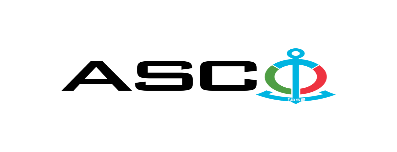 AZERBAIJAN CASPIAN SHIPPING CLOSED JOINT STOCK COMPANYIS ANNOUNCING OPEN BIDDING FOR THE PROCUREMENT OF ELBOW PIPES, ADAPTING PIPES AND VARIOUS VALVES REQUIRED FOR THE VESSELS OF PROJECT 1547 BEING UNDER CONSTRUCTIONB I D D I N G No. AM045/2022(On the participant`s letter head)APPLICATION FOR PARTICIPATION IN THE OPEN BIDDING___________ city     “__”_______20____________№           							                                                                                          To the attention of the Chairman of ASCO Procurement CommitteeMr Jabrail Mahmudlu We, hereby confirm the intention of [ to state full name of the participant ] to participate  in the open bidding No.  [ bidding No. shall be inserted by participant ] announced by ASCO in respect of procurement of "__________________" .Moreover, we confirm that no winding - up or bankruptcy proceeding is being performed or there is no circumstance of cessation of activities or any other circumstance that may impede participation of [ to state full name of the participant ]  in the stated bidding. In addition, we warrant that [ to state full name of the participant ] is not an affiliate of ASCO.Below mentioned contact details are available to respond to any question that may emerge in relation to the documents submitted and other issues: Contact person in charge:  Position of the contact person: Telephone No.: E-mail:  Attachment : Original of the bank evidence as  a proof of payment of participation fee  – __ page(s).________________________________                                   _______________________(initials of the authorized person)                                                                                                        (signature of the authorized person)_________________________________                                                   (position of the authorized person)                                                STAMP HERE                                            LIST OF THE GOODS:Only DDP shall be accepted as a delivery term form local entities. Price offers shall be accepted in manats. Other conditions shall not be accepted.The following information shall be provided next to each item when presenting bidding offer price:1. Make2.  Certificate of Origin certified by the Chamber of Commerce3.  Manufacturer Quality CertificateDue diligence shall be performed in accordance with the Procurement Guidelines of ASCO prior to the conclusion of the purchase agreement with the winner of the bidding.      The company shall enter through this link http: //asco.az/sirket/satinalmalar/podratcilarin-elektron-muraciet-formasi// to complete the special form or submit the following documents:Articles of Association of the company (all amendments and changes including)An extract from state registry of commercial legal entities  (such extract to be issued not later than last 1 month)Information on the founder in case if the founder of the company is a legal entityCertificate of Tax Payer`s Identification Number Audited accounting balance sheet or tax declaration  (depending on the taxation system) / reference issued by taxation bodies on non-existence of debts for tax Identification card of the legal representative Licenses necessary for provision of the relevant services / works  (if any)No agreement of purchase shall be concluded with the company which did not present the above-mentioned documents or failed to be assessed positively as a result of the due diligence performed and shall be excluded from the bidding! Submission documentation required for participation in the bidding:Application for participation in the bidding (template has been attached hereto);Bank evidence as a proof of participation fee;Bidding offer: Bank document confirming financial condition of the consignor within the last year (or within the period of operation if less than one year);Statement issued by the relevant tax authorities on the absence of expired commitments associated with taxes and other compulsory payments and failure of obligations set forth in the Tax Code of the Republic of Azerbaijan for the last one year (excluding the period of suspension).At the initial stage, application for participation in the bidding ( signed and stamped ) and bank evidence proving payment of participation fee (excluding bidding offer) shall be submitted in English, Russian or in Azerbaijani languages to the official address of "Azerbaijan Caspian Shipping" CJSC (hereinafter referred to as "ASCO" or "Procuring Organization") through email address of contact person in charge by 17.00 (Baku time) on February 23, 2022. Whereas, other necessary documents shall be submitted as enclosed in the bidding offer envelope.    Description (list) of goods, works or services has been attached hereto. The participation fee and Collection of General Terms and Conditions:Any participant (bidder), who desires to participate in the bidding, shall pay for participation fee stated below (the payment order shall necessarily state the name of the organization holding open bidding and the subject of the bidding) and shall submit the evidence as a proof of payment to ASCO not later than the date stipulated in section one. All participants (bidders), who have fulfilled these requirements, may obtain General Terms and Conditions relating to the procurement subject from contact person in charge by the date envisaged in section IV of this announcement at any time from 08.00 till 17.00 in any business day of the week. Participation fee amount (VAT exclusive): AZN 50 (Fifty) The participation fee may be paid in AZN or  equivalent amount thereof in USD or EURO.   Account No. :Except for circumstances where the bidding is cancelled by ASCO, participation fee shall in no case be refunded! Security for a bidding offer: The bank guarantee is required in the amount of at least 1 (one) % of the bidding offer price. A bank guarantee sample shall be specified in the General Terms and Conditions. Bank guarantees shall be submitted as enclosed in the bidding offer envelope along with the bidding offer.  Otherwise, the Purchasing Organization shall reserve the right to reject such offer. The financial institution that issued the guarantee should be acknowledged in the Republic of Azerbaijan and / or international financial transactions. The purchasing organization shall reserve the right not to accept and reject any unreliable bank guarantee.Persons wishing to participate in the bidding and intending  to submit another type of warranty (letter of credit, securities, transfer of funds to the special banking account set forth by the Procuring Organization in the bidding documents, deposit and other financial assets) shall request and obtain a consent from ASCO through the contact person reflected in the announcement on the acceptability of such type of warranty.   Contract performance bond is required in the amount of 5 (five) % of the purchase price.For the current procurement operation, the Procuring Organization is expected to make payment only after the goods have been delivered to the warehouse, no advance payment has been intended. Contract Performance Term:  It is provided that the goods to be delivered within 10 days due to emergence of urgent demand for the goods. Final deadline date and time for submission of the bidding offer:All participants, which have submitted their application for participation in the bidding and bank evidence as a proof of payment of participation fee by the date and time stipulated in section one, and shall submit their bidding offer (one original and two copies) enclosed in sealed envelope to ASCO by 17.00 Baku time on March 3, 2022.All bidding offer envelopes submitted after above-mentioned date and time shall be returned unopened. Address of the procuring company:The Azerbaijan Republic, Baku city, AZ1003 (postcode), 2 Mikayil Huseynov street, Procurement Committee of ASCO. Contact person in charge:Emil HasanovSenior procurement specialist at the Procurement Department of ASCOTelephone No.: +99450 422 00 11E-mail: emil.hasanov@asco.az, tender@asco.azContact person on legal issues:Landline No.: +994 12 4043700 (ext: 1262)Email address: tender@asco.azDate and time assigned for the opening of bidding offer envelopes:The opening of the envelopes shall take place on March 04, 2022 at 12.00 Baku time in the address stated in section V of the announcement.  Persons wishing to participate in the opening of the envelopes shall submit a document confirming their permission to participate (the relevant power of attorney from the participating legal entity or natural person) and the ID card at least half an hour before the commencement of the bidding.Information  on the winner of the bidding :Information on the winner of the bidding will be posted in the "Announcements" section of the ASCO official website.№Nomination of goods and materialsMeasurement unitQuantity1Elbow pipe (Bend) 90, 90-108 x 4.0  ГОСТ 17375-2001pcs602Elbow pipe (Bend) 90, 90-1-21.3 x 2.0 ГОСТ 17375-2001pcs2223Elbow pipe (Bend)  90, 90-1-42.4 x 2.6 ГОСТ 17375-2001pcs1254Elbow pipe (Bend)  90, 90-1-48 x 3,0  ГОСТ 17375-2001pcs605Elbow pipe (Bend) 90, 90-1-25 x 2  ГОСТ 17375-2001pcs1006Elbow pipe (Bend)  90, 90-168 x 5.0 ГОСТ 17375-2001pcs247Elbow pipe (Bend)  90, 90-1-76.1 x 5.0 ГОСТ 17375-2001pcs488Elbow pipe (Bend)  90, 90-32 x 3.0 ГОСТ 17375-2001pcs2709Elbow pipe (Bend)  90, 90-42 x 4.0 ГОСТ 17375-2001pcs22510Elbow pipe (Bend) 90, 90-45 x 2.5 ГОСТ 17375-2001pcs6611Elbow pipe (Bend)  90, 90-45 x 3.0 ГОСТ 17375-2001, В10pcs13212Elbow pipe (Bend)  90, 90-57 x 3.0 ГОСТ 17375-2001pcs69613Elbow pipe (Bend)  90, 90-57 x 4.0  ГОСТ 17375-2001pcs2414Elbow pipe (Bend) 90, 90-76 x 5.0 ГОСТ 17375-2001pcs9015Adapting pipe (reducer)  К-108.0 x 4.0-57.0 x 3.0 L=80 ГОСТ 17378-2001pcs616Adapting pipe (reducer), К-1-33.7 x 4.5-21.3 x 4.0 ГОСТ 17378-2001pcs1017Adapting pipe (reducer), К-1-42.4 x 3.6-21.3 x 3.2 ГОСТ 17378-2001pcs2018Threaded reducing t-shaped pipe joint, Ду10 Ру40, ИТШЛ. 752251pcs2019Threaded reducing t-shaped pipe joint Ду25 Ру160, 552-03.557pcs1020Threaded reducing t-shaped pipe joint Ду20 Ру160, 552-03.557pcs9621Threaded reducing t-shaped pipe joint Ду15 Ру160, 552-03.557pcs1022Threaded reducing t-shaped pipe joint Ду10 Ру160, 552-03.557pcs623Threaded reducing t-shaped pipe joint Ду6 Ру160, 552-03.557pcs2524Externally threaded reducing straight t-shaped pipe joint, ИТШЛ.752251, Ду10pcs2425Externally threaded reducing straight t-shaped pipe joint, ИТШЛ.752251, Ду15, 552-03.557pcs1226Pin type sub,  Ду15 Ру100, ИТШЛ. 363801.027pcs1227Pin type sub, Ду10 Ру20, ИТШЛ. 363801.027pcs1228Pin type sub, Ду20 Ру20, ИТШЛ. 363801.027pcs4829Union elbow, DL 20M, pcs5530Union elbow, DL 25M, pcs34531Union elbow, DL 14M, pcs3532Union elbow, DL 15M, pcs2533Union elbow, DL 8M, pcs5034Drain plug, Ду15, M24x2.0, ИТШЛ.718011.005-02pcs2035Pin type sub, ИТШЛ.363801.027,Ду20pcs636Pressure gauge valve, Дy15, Py 2,5, brass MS58pcs1237Sewage water filter (JİS 5K Water filter ), Ду10, 521-01.469-03, designed for heating systempcs3638Straightway reducing shut-off valve, Ду10, 521-01.469-03, for heating systempcs1839Straightway reducing non-return shut-off valve, Ду10, ИТШЛ.491911, (for СО2 system)pcs640Reducing non-return shut-off corner valve ИТШЛ.491911.001,Ду10, fuel systempcs2441Fire hose nipple, NCS R 2", pcs24